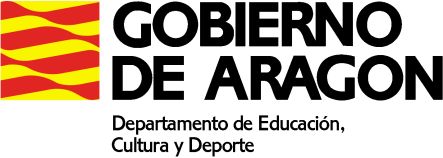 PLAN DE ACTIVIDADES DURANTE LA SUSPENSION DE LAS CLASES LECTIVAS PRESENCIALES (14 a 22 de abril de 2020)CURSO: Español como Lengua NuevaMATERIA: EspañolPROFESOR/A: Nuria Tobajas	MAIL del docente: ntobajas@educa.aragon.esACTIVIDADES SEMANA 4Realizar al completo la parte B) ésta es mi familia, de la unidad interactiva de la Unidad “Mi familia”. http://www.juntadeandalucia.es/educacion/permanente/materiales/auladeespanol/temas/tema4/familiab.htmlACTIVIDADES SEMANA 5Realizar al completo la parte C) cómo somos, de la unidad interactiva de la Unidad “Mi familia”.http://www.juntadeandalucia.es/educacion/permanente/materiales/auladeespanol/temas/tema4/familiac.htmlNota 1: se pueden preguntar dudas por correo electrónico.ACCESO A MATERIALES ON LINE DE DIFERENTES NIVELES Y MATERIASAcceder a la siguiente dirección: http://aula2.educa.aragon.es/moodle/Elegir una de las enseñanzas: Acceso a Grado MedioAcceso a Grado SuperiorCompetencias Clave de Nivel 2Competencias Clave de Nivel 3ESPADSeleccionar el botón: Entrar como invitadoUtilizar la contraseña adecuada a la enseñanza seleccionada: Competencias Clave N2: estuClaven2_15Competencias Clave N3: estuClaven3_15Acceso a Grado Medio: estuGM_15Acceso a Grado Superior: estuGS_15ESPAD: estuEspad_15www.casacanal.es 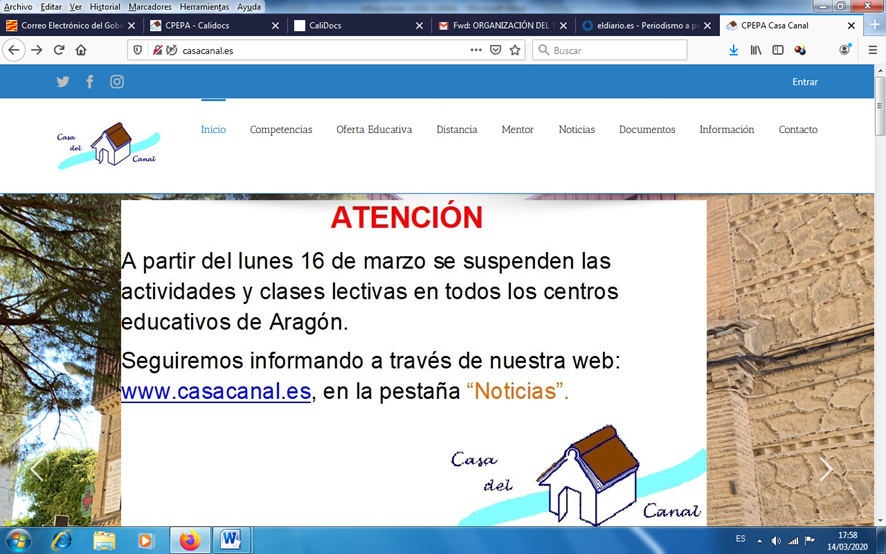 